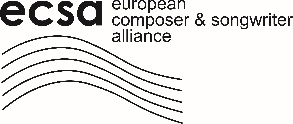 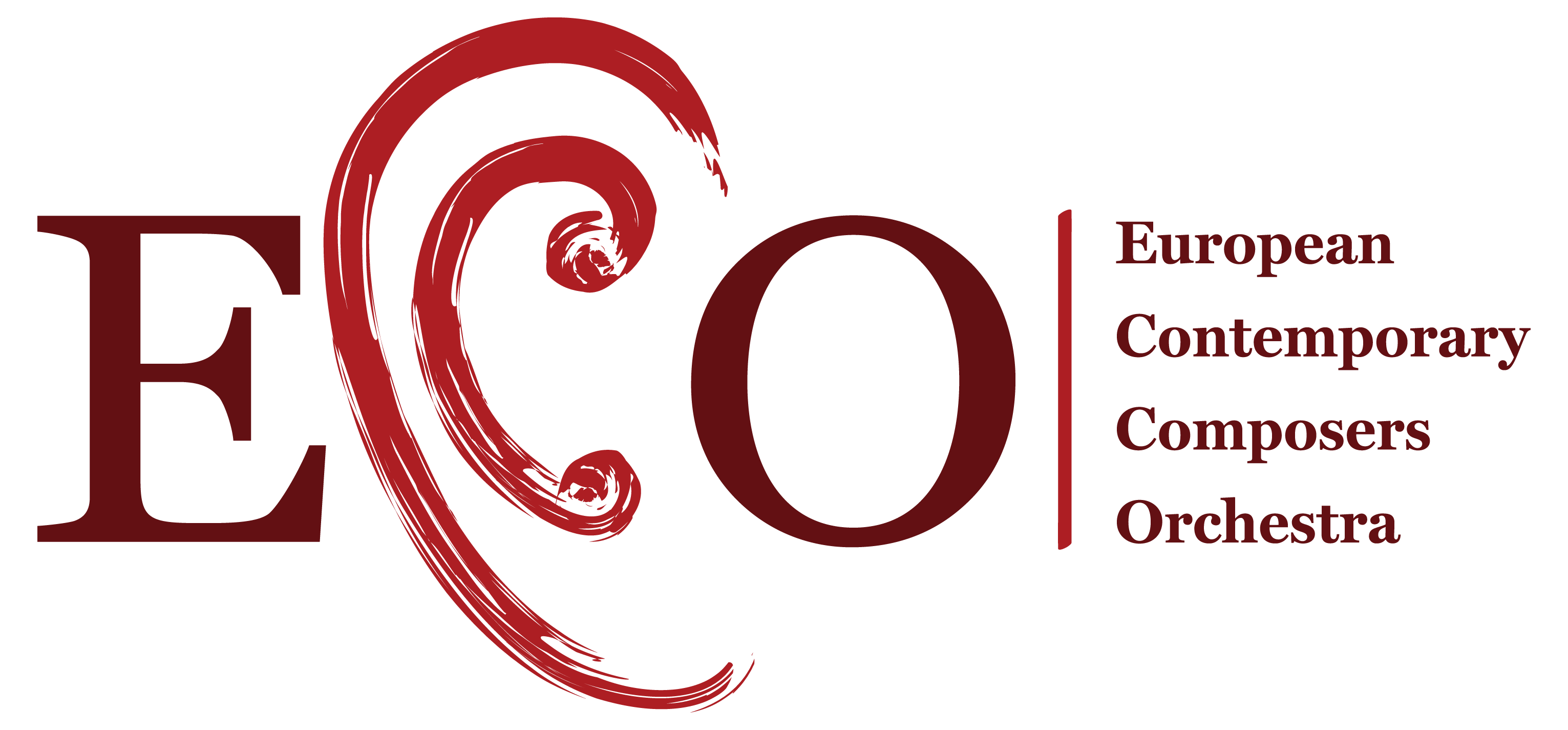 ECCO ENTRY FORM – Brussels 2022When submitting an entry, we kindly ask that you fill in the below form. Please kindly note there is a maximum of 3 submissions per country – it is for the societies of the said country to decide amongst themselves in order to agree on the scores that shall be presented. Country of submission:  Click here to enter text.Members’ organisations in charge of the selection: Click here to enter text.Number of entries:  Choose an item.Detail entries below (see table):Please make sure the following is also annexed to the submission:Score (in pdf format without original title)Recording of the entry (MP3 format only)
Please make sure the following is submitted in case of selection at 28 July 2022 the latest:Biography of the composerContact information of the composerPhoto of the composer (with credit information and authorization to use) Parts of the scoreProgramme notes
Contact details of the person responsible for the administration of the submission:Click here to enter text.Signature and Date:CODE WORD DURATIONANY REMARKS1Click here to enter text.Click here to enter text.Click here to enter text.2Click here to enter text.Click here to enter text.Click here to enter text.3Click here to enter text.Click here to enter text.Click here to enter text.